РЕШЕНИЕВ соответствии с Решением Городской Думы Петропавловск-Камчатского городского округа от 31.10.2013 № 145-нд «О наградах и почетных званиях Петропавловск-Камчатского городского округа» Городская Дума Петропавловск-Камчатского городского округаРЕШИЛА:1. Наградить Почетными грамотами Городской Думы Петропавловск-Камчатского городского округа за многолетний добросовестный труд в системе образования, большой личный вклад в воспитание подрастающего поколения 
и в связи с 30-летием образования муниципального автономного дошкольного образовательного учреждения «Детский сад № 41 комбинированного вида» следующих работников:Манцеву Юлию Викторовну - сторожа;Нечитайлову Наталью Григорьевну - инструктора по физической культуре;Охоба Дарью Юрьевну - повара.2. Направить настоящее решение в газету «Град Петра и Павла» 
для опубликования.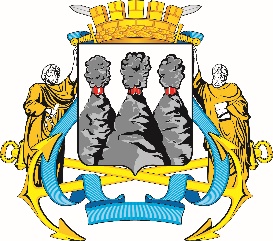 ГОРОДСКАЯ ДУМАПЕТРОПАВЛОВСК-КАМЧАТСКОГО ГОРОДСКОГО ОКРУГАот 21.03.2018 № 144-р 7-сессияг.Петропавловск-КамчатскийО награждении Почетными грамотами Городской Думы Петропавловск - Камчатского городского округа работников муниципального автономного дошкольного образовательного учреждения «Детский сад № 41 комбинированного вида»Председатель Городской Думы 
Петропавловск - Камчатского городского округаГ.В. Монахова